wg rozdzielnika 		Dotyczy:  Postępowanie prowadzone w trybie przetargu nieograniczonego na dozór 
i ochronę osób i mienia Mazowieckiego Ośrodka Centralnego Wojskowego Centrum Rekrutacji w Warszawie i Wojskowego Centrum Rekrutacji Warszawa Mokotów mieszczących się przy ul. Winnickiej 1 w Warszawie, sprawa nr 25/22 (ID 615748).W dniu 25.05.2022 r. do Zamawiającego wpłynęło pytanie odnośnie przedmiotowego postępowania od potencjalnego Wykonawcy:„Czy Zamawiający wyrazi zgodę, aby wykonawca biorący udział w postepowaniu dopiero jak wygra przedmiotowe postępowanie wszczął procedurę pozyskania poświadczenia bezpieczeństwa upoważniającego do dostępu do informacji niejawnych oznaczonych klauzulą "POUFNE" dla kwalifikowanych pracowników ochrony, których planuje skierować do realizacji zamówienia?’’Zamawiający postępując zgodnie z art. 135 ust. 2 ustawy Pzp udziela następującej odpowiedzi: Ad 1. Zamawiający nie wyraża zgody. Pracownicy wskazani w ofercie muszą na dzień składania ofert posiadać poświadczenia bezpieczeństwa upoważniającego do dostępu do informacji niejawnych o klauzuli „POUFNE” lub wyższe. Zamawiający zgodnie z art. 135 ust. 6 ustawy Pzp przesyła odpowiedz wszystkim potencjalnym Wykonawcom i umieszcza na Platformie zakupowej Jednostki Wojskowej Nr 2063 pod adresem: https://platformazakupowa.pl/pn/jednostkawojskowa_2063.                                                                             DOWÓDCApłk Janusz KRUPAKrzysztof Dzięgielewski
tel.: 261-824-225
26.05.2022 r. T – 2611 – B4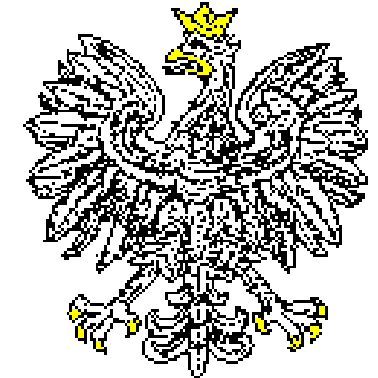 JEDNOSTKA WOJSKOWANR 2063   Nr: JW2063.SZPubl.2611.25.9.2022Data..........................................................02-097 W a r s z a w a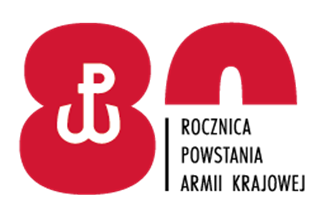 Warszawa, dnia ………….2022 r.